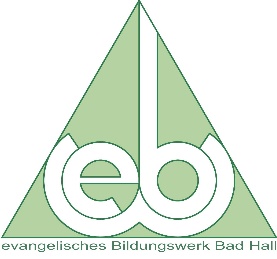 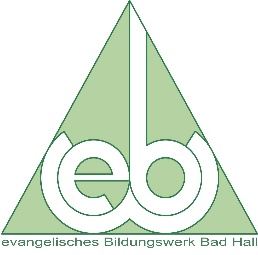 TERMINE ab Juni und 2. Halbjahr 2020 Einmal monatlich, immer montags22. Juni, 20. Juli, 21. September, 19. Oktober, 16. November und 14. Dezemberum 19.00 Uhr Dauer ca. 1,5 Stundenim evangelischen Gemeindesaal Bad Hallmit Andreas Meißner wir freuen uns auf euer Kommen – bitte weitersagen und gerne Freunde und Bekannte / Interessierte mitnehmen. Jeder ist herzlich willkommen.Wir freuen uns auch, die Sierninger Bibelrunde bei uns begrüßen zu können. Rückfragen unter: evangelisches Bildungswerk Bad Hall, Klaudia Molner, 0664 8123481